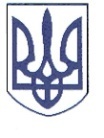 РЕШЕТИЛІВСЬКА МІСЬКА РАДАПОЛТАВСЬКОЇ ОБЛАСТІРОЗПОРЯДЖЕННЯ	20 жовтня 2022 року                                                                                           № 175 Про виплату грошової допомогина поховання Голуба В.В.	Відповідно до ст. 34 Закону України ,,Про місцеве самоврядування в Україні”, рішення Решетилівської міської ради сьомого скликання від 09.11.2018 року ,,Про затвердження Комплексної програми соціального захисту населення Решетилівської міської ради на 2019-2023 роки” (11 позачергова сесія) (зі змінами), розглянувши заяви та подані документи Голуба С.В.ЗОБОВ’ЯЗУЮ:Відділу бухгалтерського обліку, звітності та адміністративно-господарського забезпечення (Момот С.Г.) виплатити грошову допомогу в розмірі 2000 (дві тисячі) грн. Голубу Сергію Володимировичу, який зареєстрований та проживає за адресою: *** на поховання батька Голуба Володимира Володимировича.2. Контроль за виконанням розпорядження залишаю за собою.Міський голова                                                                             О.А. Дядюнова